Information til billedkunstfaggruppen om Grønlands Kunstskole i Nuuk 12.03.2020Kære læsereHermed får I en nyhed om den eneste kunstskole i Grønland. Idéen hertil kommer fra egne erfaringer med møder med billedkunstelever på min skole, som gerne vil gå på Grønlands Kunstskole, men som har svært ved at finde informationer om selve uddannelsen, dens opbygning og indhold. Jeg håber, at dette indslag kan være med til at klæde andre lærere på i mødet med elever, som er interesseret i denne uddannelsesvej.  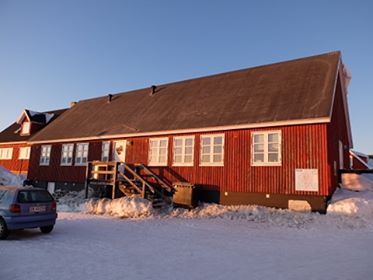 I Nuuk ligger Grønlands eneste kunstuddannelse. Den blev i sin tid oprettet som Grafisk Værksted i 1972 og har sidenhen skiftet navn til Grønlands Kunstskole. Den ligger i dag i det gamle Nuuk tæt på Kolonihavnen i et anonymt rødt hus på John Møllerip Aqqutaa nr. 5, som man let kan gå forbi i sin søgen, da der ingen skildring er på bygningen. Men man skal ikke undervurdere skolen, selvom den både er svær at finde rent fysisk, men samtidig også på nettet, som er sparsomt med informationer. Arnannguaq Høegh har siden 1991 været leder af skolen. Årligt bliver fem elever optaget, og uddannelsen varer cirka et år. Uddannelsen introducerer en række kunstformer, medier og materiale for eleverne, med hovedvægten på klassiske kunstformer som tegning, maling, grafiske udtryk og skulptur. Der er i høj grad fokus på de kreative processer og i mindre grad på teoretiske emner og kunsthistorie. Undervisningen finder sted i skolens to største lokaler eller udenfor. Det er kunstskolen, som betaler for de materialer, som der anvendes i undervisningen. Der kan efter aftale suppleres med egne materialer. Det er kunstnere fra særligt Grønland og Danmark, men også andre nordiske lande, som underviser eleverne i en til to måneders tid på skift i et specifikt kunstmedie. Undervisningen foregår derfor på flere forskellige sprog. I uddannelsen fokuseres der både på det særlige grønlandske visuelle udtryk og motivverden, og dette suppleres løbende af en mere international stil. Uddannelsen afsluttes normalvis med en elevudstilling i Katuaq. For at komme ind på Grønlands Kunstskole skal man søge optag inden d. 1. marts gennem Majoriaq. Med sin skriftlige ansøgning skal man lægge 15 skitser eller værker – gerne i forskellige medier – til vurdering. Værkerne skal være af nyere dato, og hvis man kommer langvejsfra og ikke har mulighed for at aflevere sine værker fysisk, kan man vedhæfte fotografier af sine værker i ansøgningen. Man opfordres til at notere både størrelse, materiale, dato og titel på hvert enkelt værk.  For at blive optaget skal man være fyldt 18 år og man skal have stor interesse for faget. Det er kunstskolens leder, som vurderer, hvem der optages. I forbindelse med uddannelsen får eleven uddannelsesstøtte. På skolen lægger man stor vægt på den enkeltes engagement, og et højt fravær resulterer i udsmidning. Undervisningen foregår dagligt fra kl. 9 til kl. 16, og der bliver ligesom på de gymnasiale uddannelser ført fravær. Et års undervisning ved Grønlands Kunstskole kan være med til at forberede den enkelte på videre uddannelse på andre billedkunstskoler, kunstakademier, designskoler eller lignende. Grønlands Kunstskole kan derfor fungere som et trinbræt, hvor den enkelte elev får en dybere forståelse for de enkelte kunstmedier og materialer, og dermed bliver klædt bedre på til videre uddannelse i eksempelvis Danmark, Canada eller andre nordiske lande. Der er flere fordele ved at starte sin kunstneriske uddannelse ved Grønlands Kunstskole. Til dels er det en skole med få elever, hvorfor den enkelte har stor mulighed for at rykke sig meget i undervisningen. På grund af uddannelsens varighed og opbygning kan den enkelte elev også få afklaret, om det er en retning i livet, som denne skal fortsætte med professionelt eller på hobbyplan, samt hvilket medier vedkommende foretrækker at arbejde med og dermed forfølge den retning efter hen. Et år ved Grønlands Kunstskole kan være med til at give elev en større ballast, selvtillid og evner, som denne kan tage mere videre i sit kreative arbejde.Helene Zwisler, GUX AasiaatInformationerne til denne nyhed stammer til dels fra Ph.d-opgaven Moderne grønlandsk billedkunst af Jørgen Ellegård Trondhjem, Københavns Universitet, 2007, samt et interview med henholdsvis en kunstner og en elev ved Grønlands Kunstskole, 5.03.20 af undertegnede.   